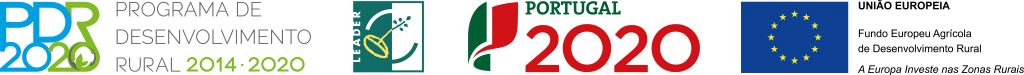 FICHA DE PROJETODesignação do projeto: ICas_Bísaro – Protocolos de Imunocastração para porcos BísarosCódigo do projeto | PDR2020-1011-009832Objetivo principal | Desenho de protocolos de imunocastração específicos para os animais de raça suína Bísara Região de intervenção | Terra Fria Transmontana Entidade beneficiária | CoraNE – Associação de Desenvolvimento dos Concelhos da Raia Nordestina Data de aprovação |05-09-2018Data de início | 01-07-2017
Data de conclusão | 30-06-2021Custo total elegível | 25 497.85€Apoio financeiro da União Europeia | 19 123.45€ObjetivosDirigido a animais em regime de supressão de atividade reprodutiva por períodos prolongados de tempo (que não são possíveis com o regime de administração desenvolvido para a produção industrial de procos). Será ainda analisada a qualidade da matéria prima obtida (carne de porco Bísaro), para provar que os protocolos a desenvolver não originam depreciação do produto ou condicionam o seu aproveitamento na indústria de transformação tradicional. Estes protocolos inovadores, específicos para a raça e o seu sistema de produção, irão permitir aumentar o fluxo de carne de suíno de raça Bísaro para a produção de produtos transformados com IGP, de elevado valor acrescentado, normalizar a sua qualidade e, ainda, promover a utilização de modernas técnicas de maneio reprodutivo promotoras do bem-estar animal, uma forma adicional de valorizar os produtos oriundos desta raça.